TV pro Assignment Please go to my website to review the Canon EOS Rebel T5i instruction manual, then label each part of the camera.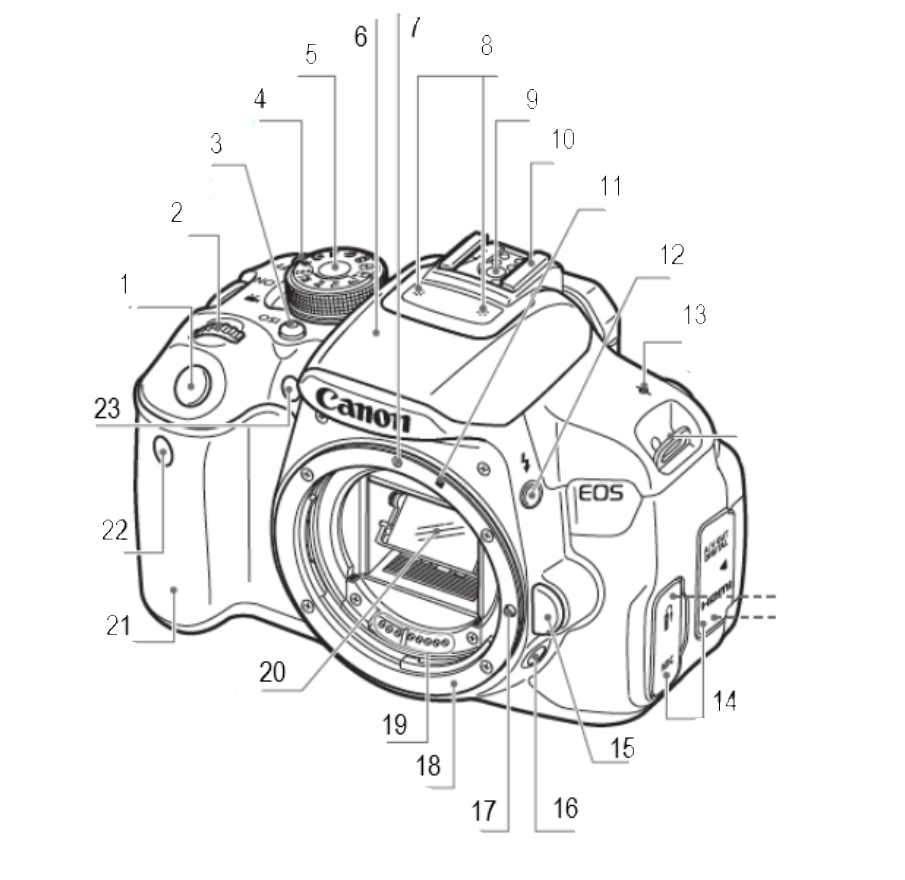 Click the link: https://www.youtube.com/watch?v=2tyNdNZm_AQOnce you finish watching, please write down 10 things you’ve learned:123456789101112131415161718192021222312345678910